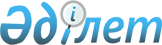 О внесении изменения в постановление акимата Жамбылской области от 16 ноября 2015 года № 274 "Об утверждении перечня приоритетных сельскохозяйственных культур и норм субсидий (на 1 гектар и (или) 1 тонну) на повышение урожайности и качества продукции растениеводства, удешевление стоимости горюче-смазочных материалов и других товарно-материальных ценностей, необходимых для проведения весенне-полевых и уборочных работ, путем субсидирования производства приоритетных культур и стоимости затрат на возделывание сельскохозяйственных культур в защищенном грунте"Постановление акимата Жамбылской области от 25 января 2018 года № 12. Зарегистрировано Департаментом юстиции Жамбылской области 20 февраля 2018 года № 3709
      Примечание РЦПИ.

      В тексте документа сохранена пунктуация и орфография оригинала.
      В соответствии с Законом Республики Казахстан от 23 января 2001 года "О местном государственном управлении и самоуправлении в Республике Казахстан" акимат Жамбылской области ПОСТАНОВЛЯЕТ:
      1. Внести в постановление акимата Жамбылской области от 16 ноября 2015 года №274 "Об утверждении перечня приоритетных сельскохозяйственных культур и норм субсидий (на 1 гектар и (или) 1 тонну) на повышение урожайности и качества продукции растениеводства, удешевление стоимости горюче-смазочных материалов и других товарно-материальных ценностей, необходимых для проведения весенне-полевых и уборочных работ, путем субсидирования производства приоритетных культур и стоимости затрат на возделывание сельскохозяйственных культур в защищенном грунте" (зарегистрировано в Реестре государственной регистрации нормативных правовых актов № 2838, опубликовано 05 декабря 2015 года в газете "Знамя труда") следующее изменение:
      приложение к указанному постановлению изложить в новой редакции согласно приложению к настоящему постановлению.
      2. Коммунальному государственному учреждению "Управление сельского хозяйства акимата Жамбылской области" в установленном законодательством порядке обеспечить:
      1) государственную регистрацию настоящего постановления в органах юстиции;
      2) в течение десяти календарных дней после государственной регистрации настоящего постановления его направление на официальное опубликование; 
      3) размещение настоящего постановления на интернет-ресурсе акимата Жамбылской области;
      4) принятие иных мер, вытекающих из настоящего постановления.
      3. Контроль за исполнением настоящего постановления возложить на заместителя акима области М. Мусаева.
      4. Настоящее постановление вступает в силу со дня государственной регистрации в органах юстиции и вводится в действие после дня его первого официального опубликования. Перечень приоритетных сельскохозяйственных культур и нормы субсидий (на 1 гектар и (или) 1 тонну) на повышение урожайности и качества продукции растениеводства, удешевление стоимости горюче-смазочных материалов и других товарно-материальных ценностей, необходимых для проведения весенне-полевых и уборочных работ, путем субсидирования производства приоритетных культур и стоимости затрат на возделывание сельскохозяйственных культур в защищенном грунте 
      Примечание: * Нормы на 1 культурооборот 
					© 2012. РГП на ПХВ «Институт законодательства и правовой информации Республики Казахстан» Министерства юстиции Республики Казахстан
				
       Аким области

А. Мырзахметов
Приложение к постановлению
акимата Жамбылской области
от "25" января 2018 года
№12Приложение к постановлению
акимата Жамбылской области
от "15" ноября 2015 года
№ 274 
№ 
Приоритетные сельскохозяйственные культуры
Нормы бюджетных субсидий на 1 гектар (тонна), тенге
1.
Сахарная свекла на 1 тонну (100%)
12000
2.
Овощи закрытого грунта (в теплице фермерского образца)*
2 000 000
3.
Овощи закрытого грунта (в теплице промышленного образца)*
5 000 000
4.
Сафлор на 1 тонну (100%)
10 000
5.
Соя на 1 тонну (100%)
25 000
6.
Подсолнечник на 1 тонну (100%)
10 000
7.
Многолетние травы (чистый посев)
10 000
8.
Однолетние травы 
10 000
9.
Кукуруза на силос
15 000